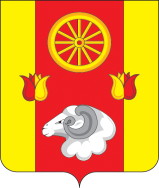 РОСТОВСКАЯ ОБЛАСТЬРЕМОНТНЕНСКИЙ РАЙОНМУНИЦИПАЛЬНОЕ ОБРАЗОВАНИЕ«КАЛИНИНСКОЕ СЕЛЬСКОЕ ПОСЕЛЕНИЕ»СОБРАНИЕ  ДЕПУТАТОВ  КАЛИНИНСКОГО СЕЛЬСКОГО ПОСЕЛЕНИЯЗАКЛЮЧЕНИЕ05.04.2022 г.                                                                                            с. Большое РемонтноеПо результатам проведения публичных слушаний по проекту 
Устава Муниципального образования «Калининское сельское поселение» Ремонтненского района Ростовской области            Публичные слушания по проекту Устава муниципального образования «Калининское сельское поселение» были назначены по инициативе Собрания депутатов Калининского сельского поселения (решение Собрания депутатов Калининского сельского поселения № 31 от 10.03.2022 «О проекте Устава муниципального образования «Калининское сельское поселение»»). Объявление о проведении публичных слушаний было опубликовано на официальном  сайте  Администрации Калининского сельского поселения в сети «Интернет» от 10 марта 2022 года.Место проведения публичных слушаний – актовый зал МБДОУ Большеремонтненский СДК (с. Большое Ремонтное, ул. Ленина, 42).Дата проведения – 05.04.2022 года.Время проведения – 14-00 часов.На слушании присутствовало – 25 человек.Публичные слушания проводил:Полоусов В.Г. – председатель Собрания депутатов – глава Калининского сельского поселения;Дубовая А.В. –   секретарь Собрания депутатов Калининского сельского поселения.В результате  проведения публичных слушаний предложений и замечаний по проекту Устава  муниципального образования «Калининское сельское поселение» не поступало.Председатель Собрания депутатов-глава Калининского сельского поселения                                               В.Г. Полоусов